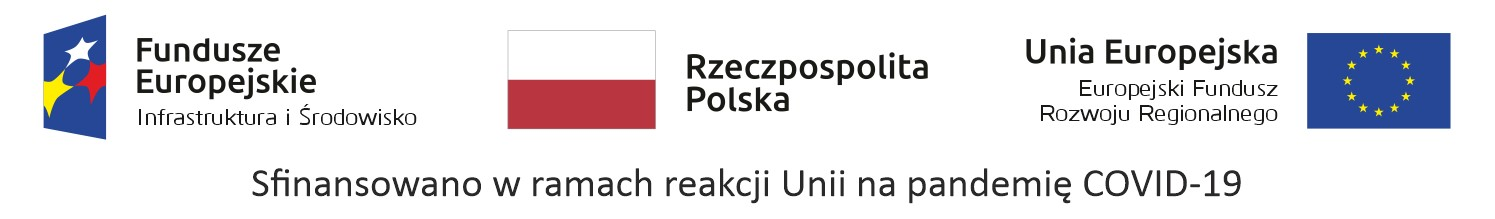 znak sprawy  SA.272.3.2023 PROTOKÓŁ ODBIORU Dotyczący: …………………………………………………………………………………………………….Odbiór został dokonany w …………………………….., w dniu …………………………………………… . Przedmiot odbioru w ramach Umowy nr  ………………………………………………….2023 z dnia …………….  
Obejmuje następujący zakres (można opisać, wg potrzeb): Zamawiający odbiera przedmiot zamówienia bez zastrzeżeń / z uwagami *Uwagi dotyczące odbioru:……………………………………………………………………………….…………………………..……………………………………………………………………………………………………………Zgodnie z Umową dostawa/usługa/robota budowlana*, przedmiotu umowy objętego niniejszym odbiorem powinna nastąpić dnia ………………. .Faktyczna data wykonania przedmiotu Umowy objętego niniejszym odbiorem nastąpiła 
w dniu ……………………………………….……… . Przedmiot zamówienia w zakresie objętym odbiorem został wykonana w terminie / nie został wykonany w terminie *.     Za Zamawiającego 					               Za Wykonawcę ……………………………………….					  ……………………………………….(imię, nazwisko, data i podpis)				                (imię, nazwisko, data i podpis)* - niewłaściwe skreślićLp.Nazwa czynnościUWAGI 1.2.3.4.5.…